金华市限额以下工程交易在线应用招标人/代理操作手册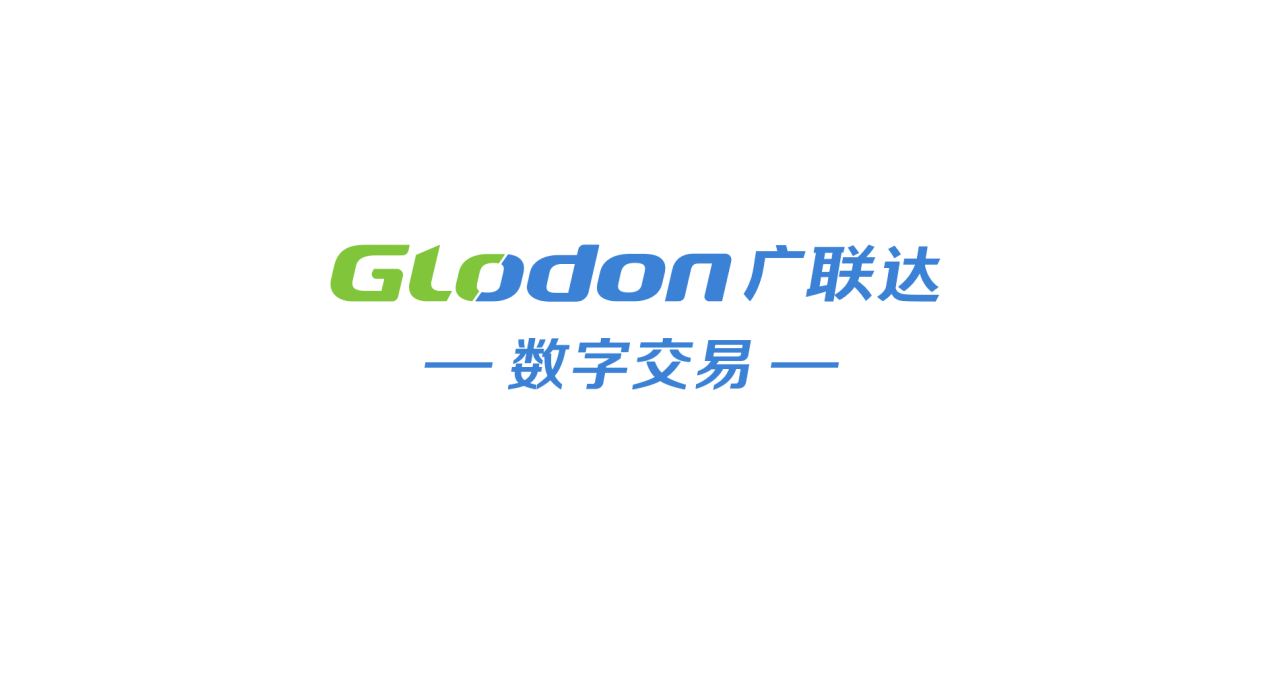 广联达科技股份有限公司2022 年 5 月金华市限额以下工程交易在线应用招标人/代理操作手册编写目的本手册主要是对金华市限额以下工程交易在线应用招标人/代理人角色的主要功能和操作界面作简要说明。请系统使用者务必认真阅读此手册，以便能够准确高效的完成相关的操作。本手册的预期阅读对象为：招标人/招标代理，这两个角色在系统中的权限是一样的。 注意事项：推荐使用360浏览器极速模式，若使用Edge、Chrome浏览器，浏览器需要开启CA签章驱动权限，不推荐IE浏览器或360兼容模式。Edge、Chrome浏览器，CA驱动权限开启方法：请在浏览器地址栏输入（chrome://flags/#block-insecure-private-network-requests）设置（Block insecure private network requests.）为Disabled,并重启浏览器。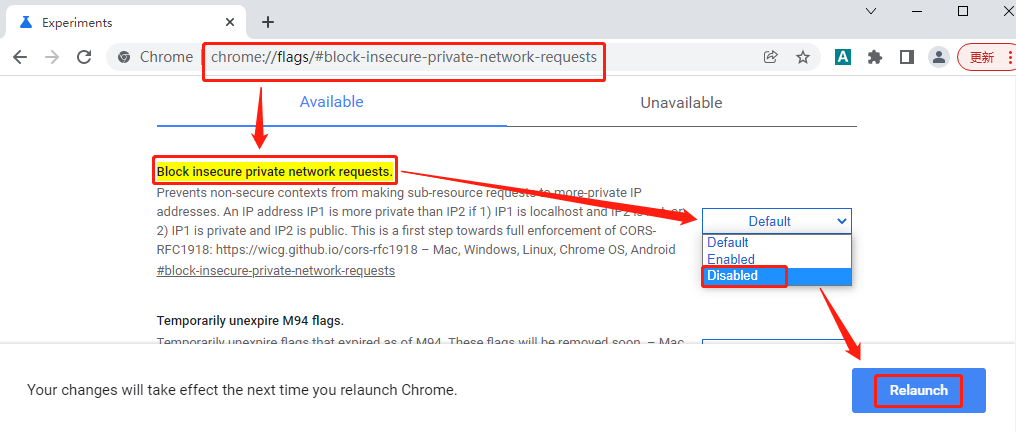 业务流程图    项目因地域，项目所属级别不同，审批部门及审批步骤存在差异。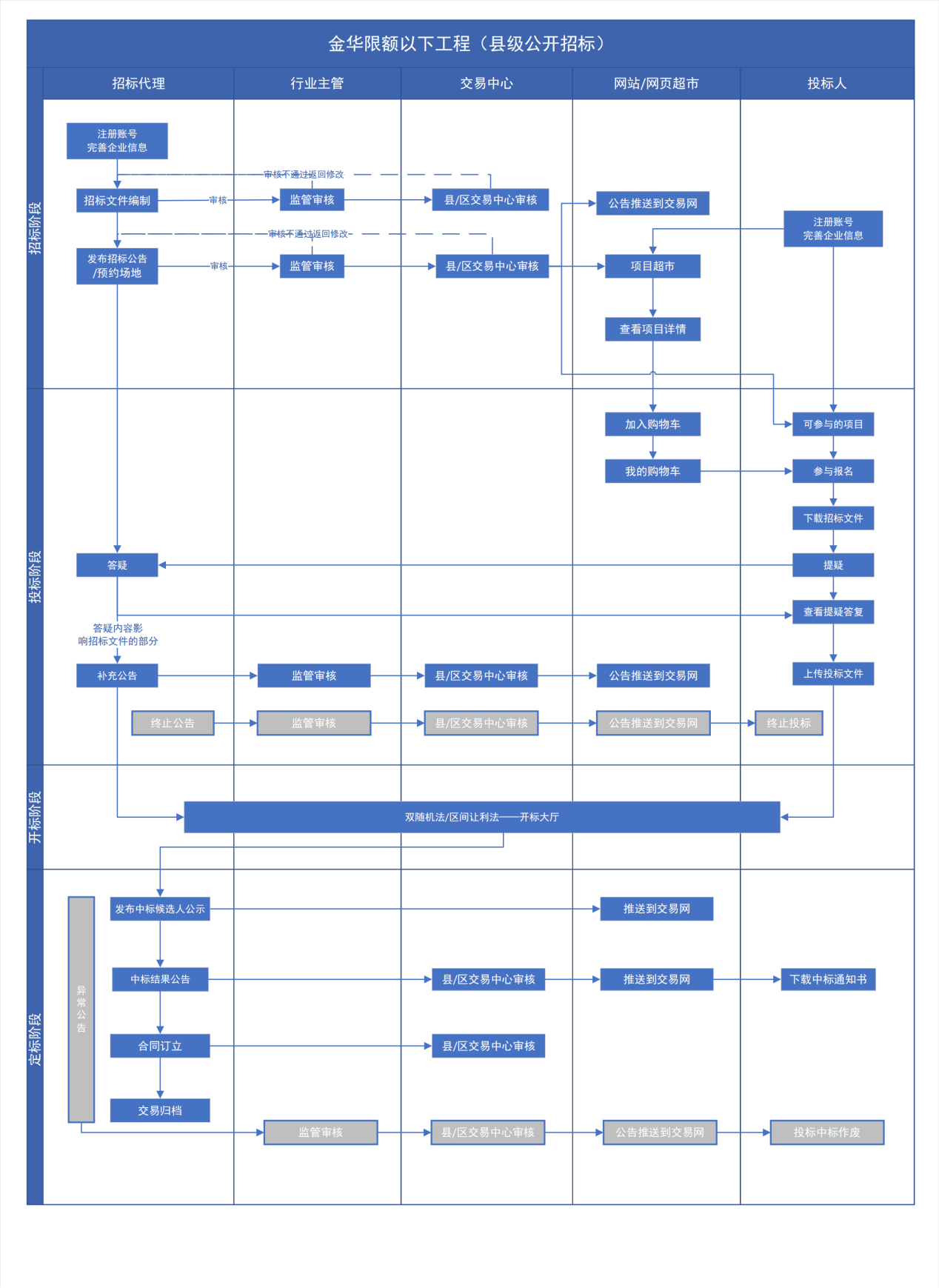 账号注册投标企业在金华市限额以下工程工程交易在线完成企业注册，注册网址：http://ggzyjy.jinhua.gov.cn:8809/auth/sysUser/logout.do。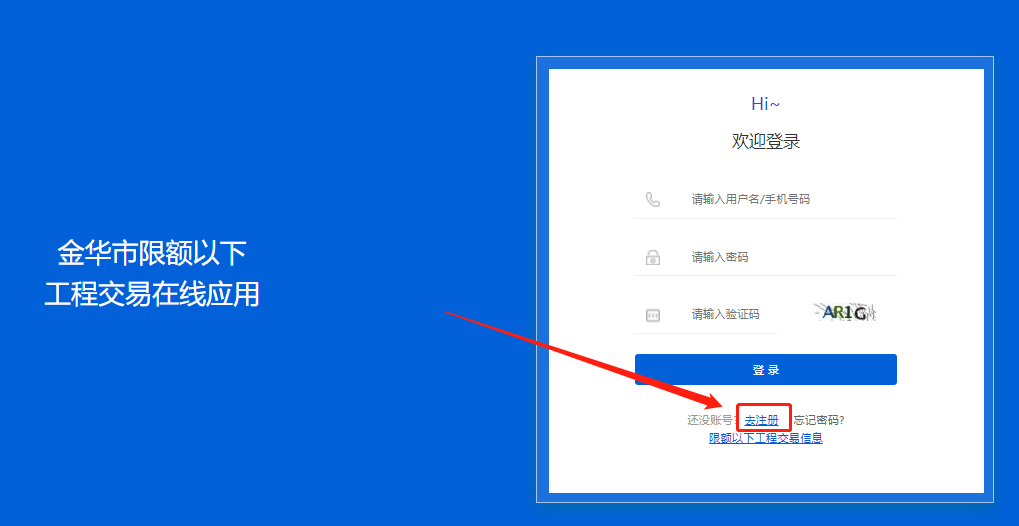 完成必填项企业信息，业务类型-主体角色，选择招标代理或招标人（这两个角色的权限是一样的），提交后，主体库注册审核通过后，需要使用账号重新登录，即可看到账号权限下的【限额工程】【数字开标】相关模块。通过【变更交易主体信息】可维护主体信息。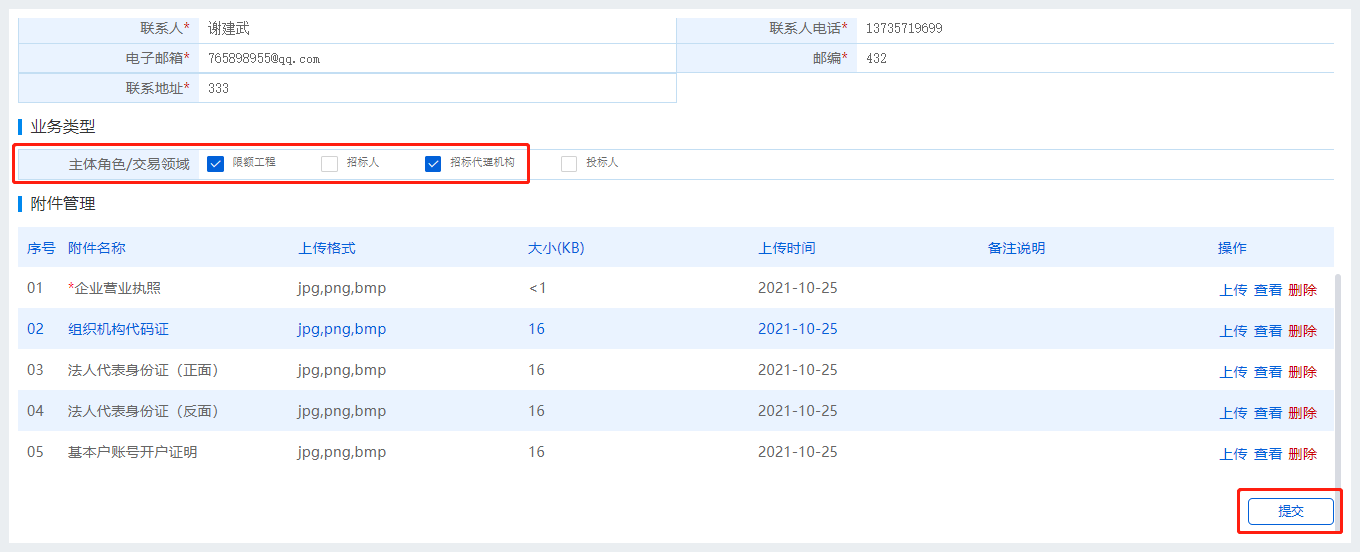 注意点:请记住账号和密码，忘记密码用手机号找回。招标文件编制(项目登记)4.1新建项目    在【我的项目】界面，点击右上角【新增项目】，需要选择项目所属的监督平台，新增项目前，需要确定该项目是乡镇项目还是县级项目，选择错了是不能更改的，只能重新新建项目。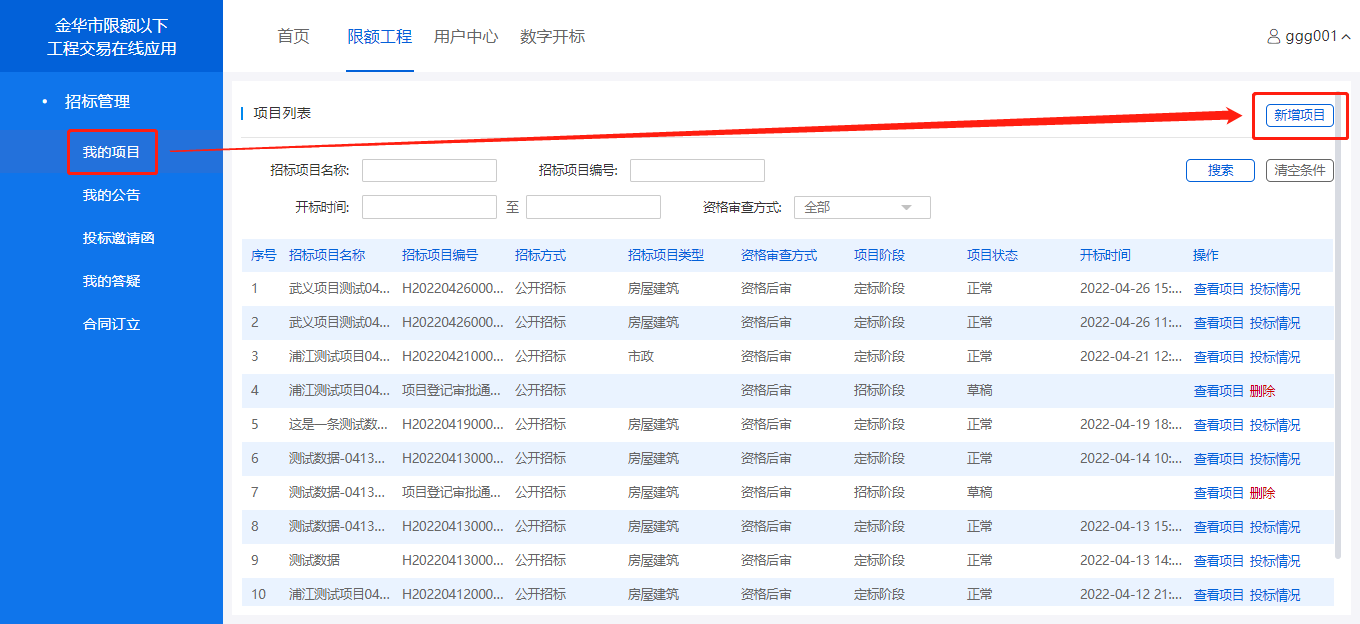 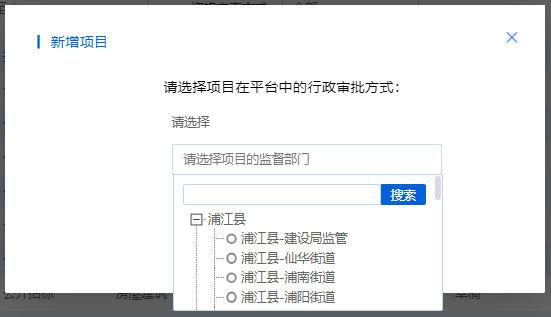 4.2项目流程新建项目后，或点击【查看项目】，进入参数填写界面。项目流程，会展现当前项目已完成的步、进行中的步骤和未进行的步骤。进行中和已完成的步骤，是可以点击的，点击后，下面会出现该步骤的列表，进行中的步骤此时会出现【编辑】【删除】，可将进行中的流程删除掉；已完成的步骤，会出现【查看】按钮。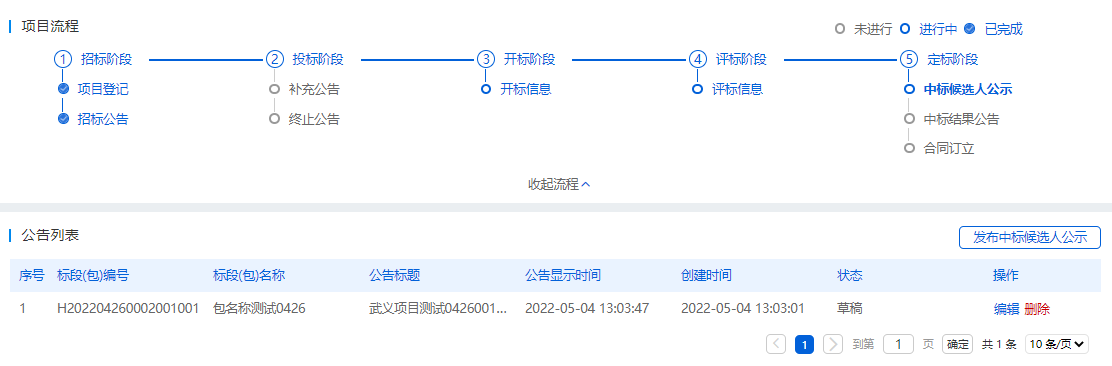 4.3 项目登记字段填写    字段分三部分，项目信息、招标项目信息和标段信息。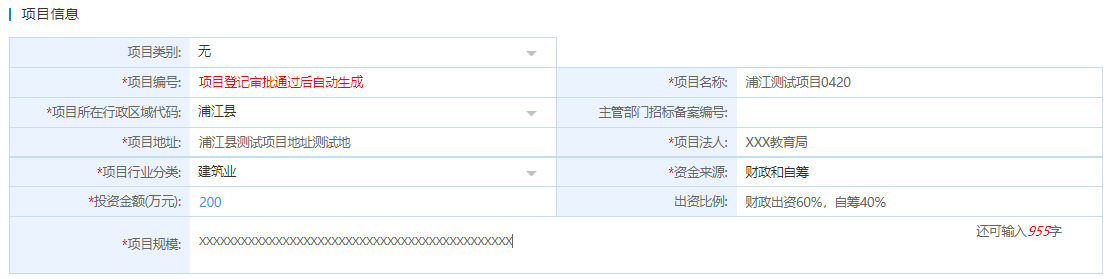 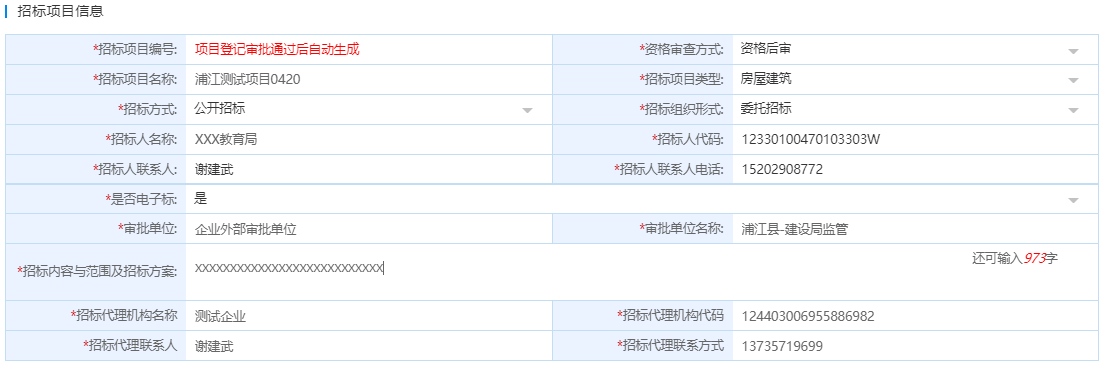 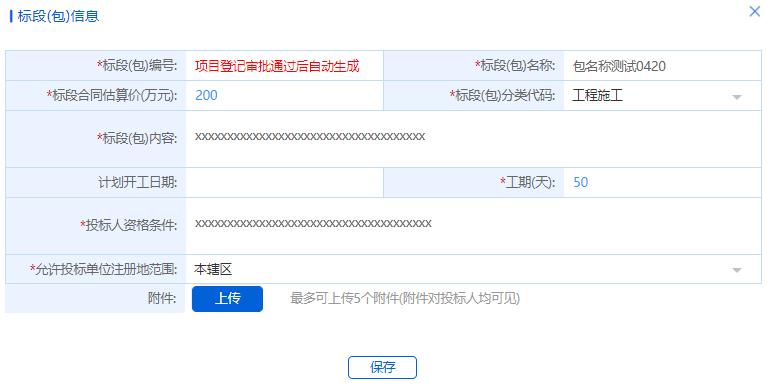 允许投标单位注册范围：本辖区、金华市，不限区域。本辖区时相对项目信息中的项目所在行政区域代码而言，比如项目所在行政区域代码选择【浦江县】，则选择本辖区，指注册地在浦江县的企业才能参与投标(其他区域的投标人可以看到项目，但是在报名时，会提示企业注册地不满足要求)。选择【金华市】，指允许注册地是金华市的企业才能参与投标，选择【不限区域】，指各个地域企业都可以来投标。4.4 附件区   默认必上传招标文件，此处的招标文件，还没有确定开标时间地点，需要将整个招标方案几内容上传，由交管部门审核，审核完后，再安排具体的开标时间地点。点击【上传】，可上传pdf的招标文件，上传后，可在线签章，签章需要电脑安装CA驱动，若没有安装，点击【签章】会弹出相应提示，点击下载驱动即可。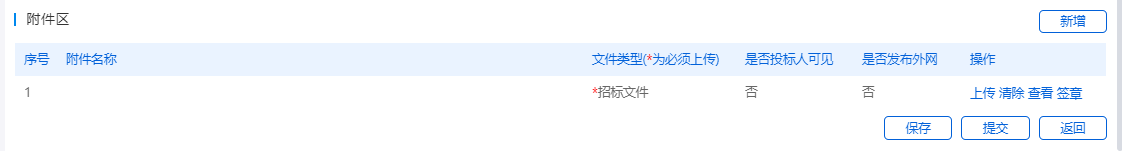 【增加】，需要上传其他附件时，点击增加，弹出新增附件弹窗，默认投标人不可见，不发布外网，因为这一步不推送到网站，不对投标人展现，只是给监督部门审核。后面其他流程，如发布公告，若附件需要给投标人看，需要发布外网，则选择【是】即可。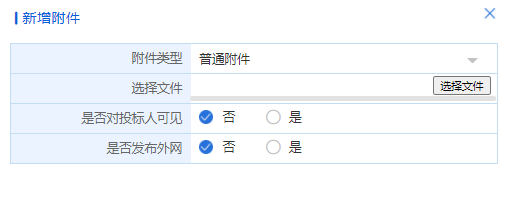 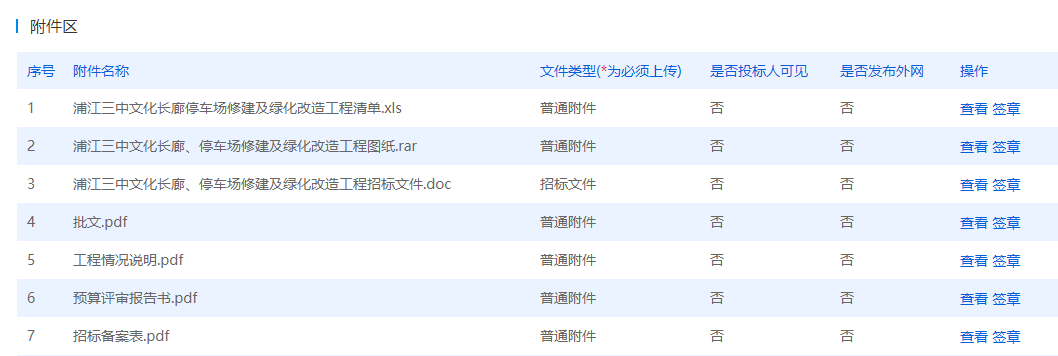    项目登记提交后，可通过【查看详情】再次进入，查看已经提交的信息，查看项目当前的审批进展，以及查看当前项目的审批流程图，看该项目需要哪些人员审批。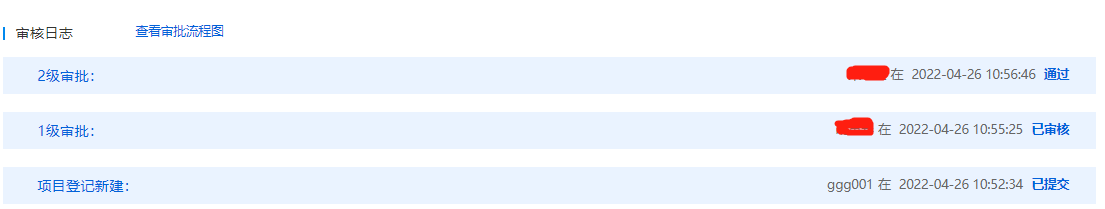 招标公告    【我的公告】：所有的公告公示都是在这一步发布，系统会根据选择的项目当前所处的阶段，判断公告类型的可选项。比如当前选择的项目，项目登记已经审核完成，则可选项有招标公告和终止公告；当前项目招标公告已经发布，开标时间未到，则可选项有补充公告、终止公告。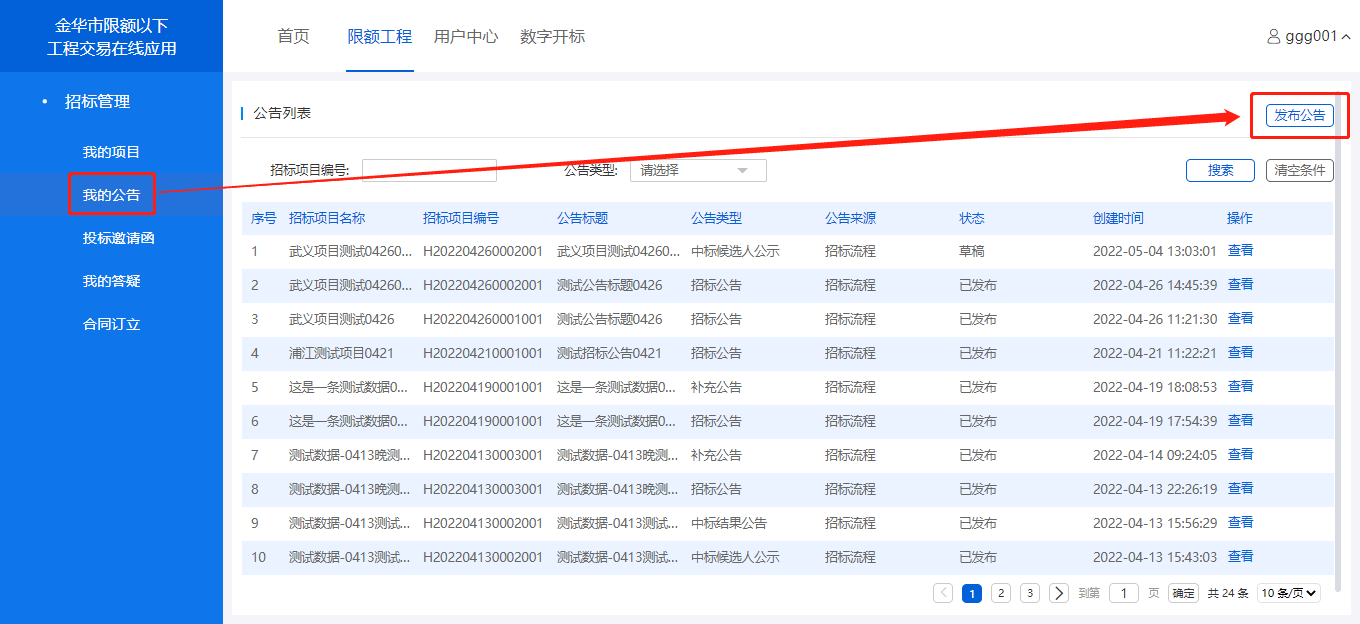 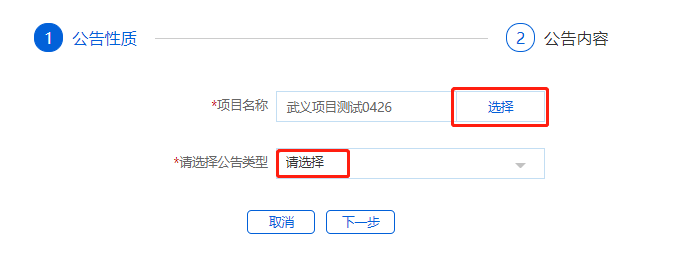 选择项目登记已经审核完成的项目，【请选择公告类型】选择【招标公告】，则进入招标公告信息填写界面。公告标题：项目名称+招标公告，如浦江三中文化长廊改造工程招标公告。  公告时间：可选择【现在】，该时间不影响发布时间，后期版本会去掉这个字段，本系统的所有公告公示，在审核完成后，自动发布到门户网站和推送到投标人界面。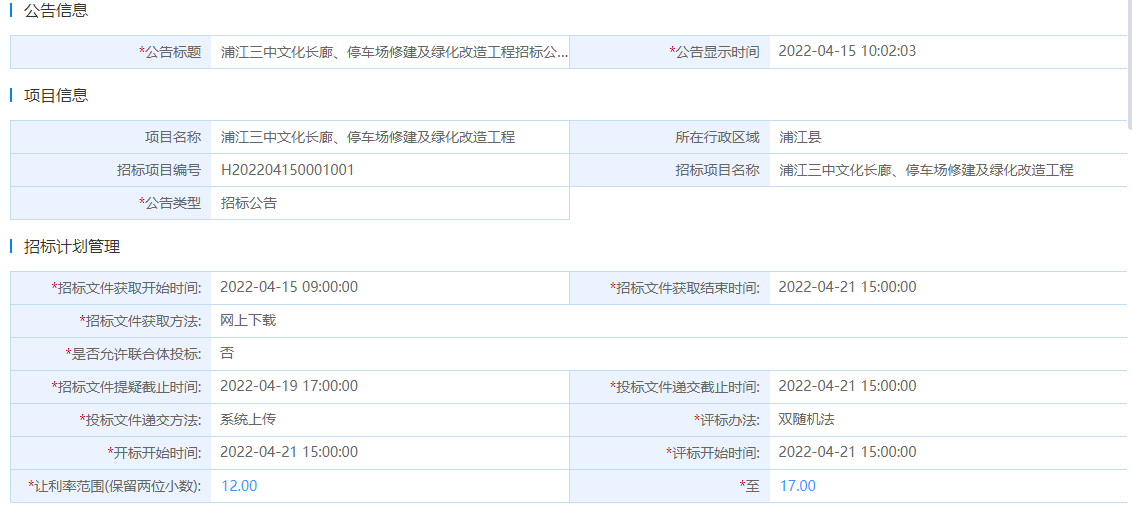 评标办法：双随机法、区间让利法、最近价法。选择双随机法和区间让利法时，会出现让利率范围参数，该参数控制着开标大厅中标让利率的抽取范围。当选择最低价法，该项目不会进入开标大厅，招标人线下开标自行解决。开标地点：暂无该参数，代理线下与当地交易中心商议自行解决，待后期场地管理系统上线后，该参数再开放。附件区：可上传pdf格式文件及压缩包，上传pdf后可进行线上签章。都选择对外发布，投标人可见。补充公告招标公告发布后，开标时间前，招标人可对通过发布补充公告，对招标文件进行补充变更。【我的公告】→发布公告，选择需要发布补充公告的项目，公告类型选择补充公告，即可进入补充公告界面。公告标题：项目名称+补充公告，如浦江三中文化长廊改造工程补充公告。  公告时间：可选择【现在】，该时间不影响发布时间，后期版本会去掉这个字段，本系统的所有公告公示，在审核完成后，自动发布到门户网站和推送到投标人界面。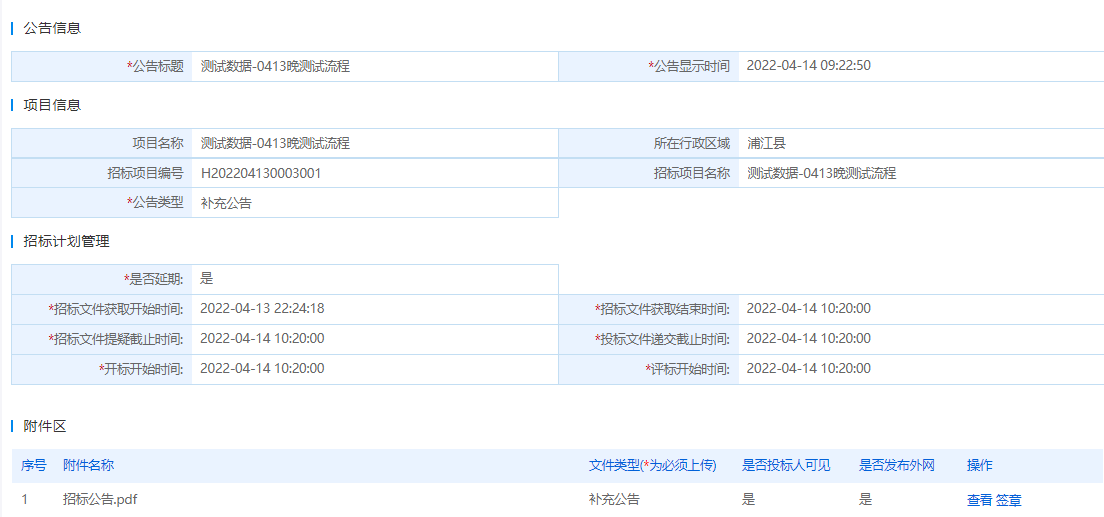 是否延期：是，则时间参数将被允许修改，否，则所有的时间参数将不能更改。附件区：将补充变更的内容，上传到附件区，可上传pdf，进行线上签章。都选择对外发布，投标人可见。终止公告项目在开标前，由于某些原因，需要终止招标的，可随时发布终止公告。【我的公告】→发布公告，选择需要发布终止公告的项目，公告类型选择终止公告，即可进入终止公告界面。开标大厅8.1双随机法第一步：进入开标大厅，准备开标    登录代理账号，在数字开标下-今日开标，找到今日要开标的项目，点击【进入开标室】，若开标时间未到，会显示倒计时；开标时间到了，第二个按钮【查看投标单位】会激活。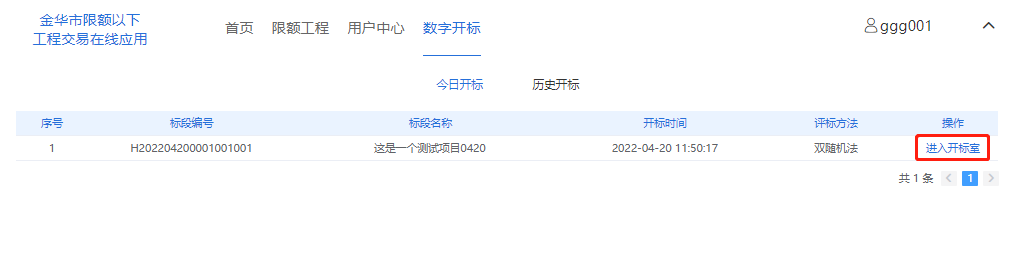 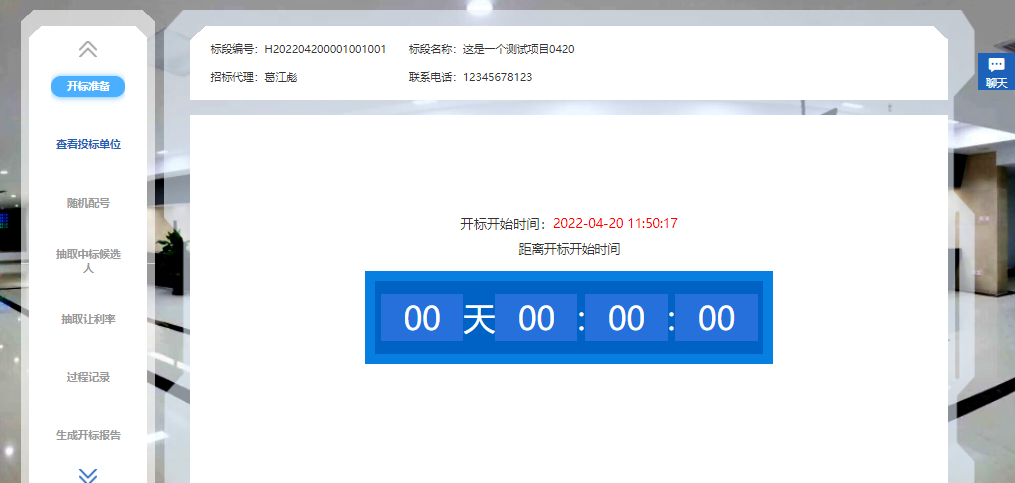 第二步：查看投标单位该页面展示所有的投标单位，【查看附件】可查看投标人上传的投标文件，pdf格式的可直接预览，压缩包格式rar、zip的可下载；代理初审后，对要否决投标的，勾选→输入理由→确定，在没有点击【确定并进入下一步】，否决可以取消。初审内容：项目负责人是否满足要求，投标人未被“信用浙江”列入失信被执行人.....，也可步不初审，直接进入下一步，具体执行以当地交易中心意见为准。点击【确定并进入下一步】，跳转到下一步，这一步的数据将被锁定无法更改。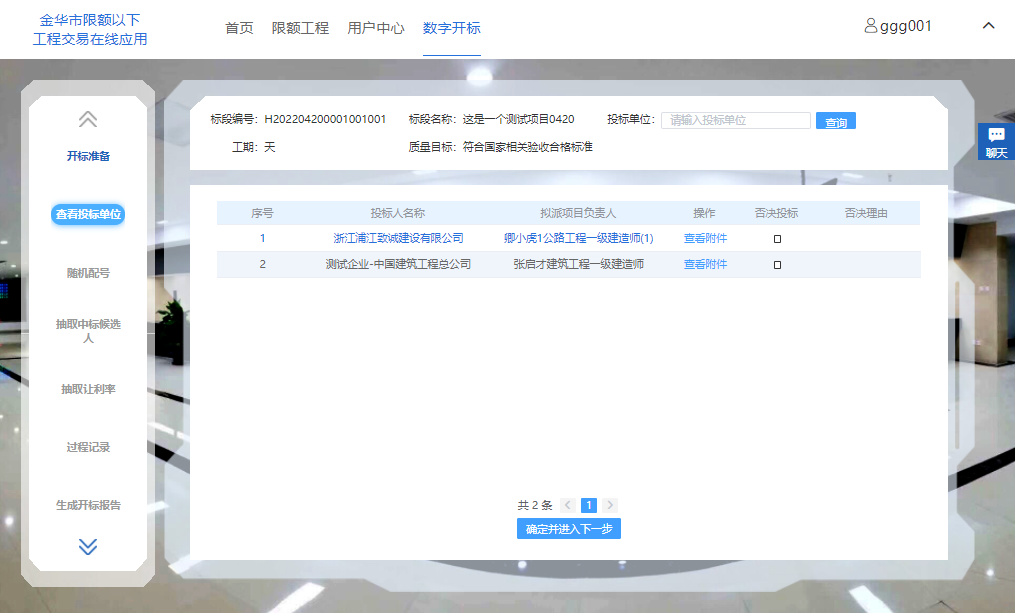 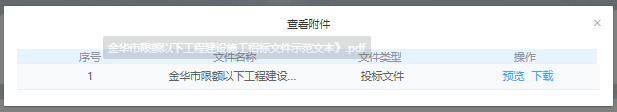 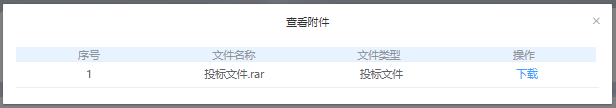 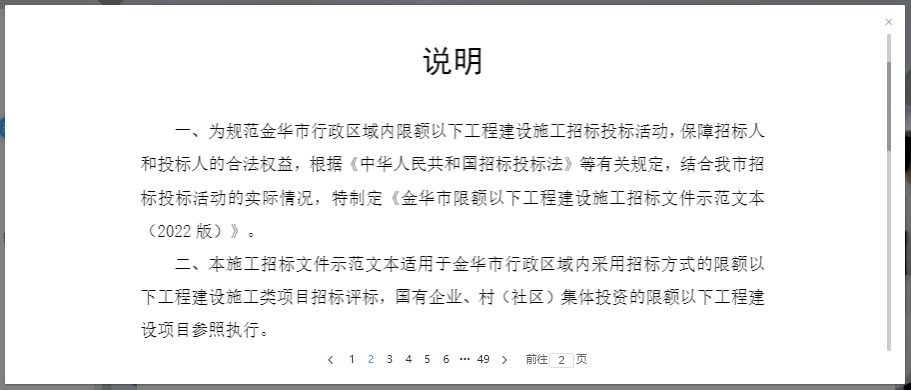 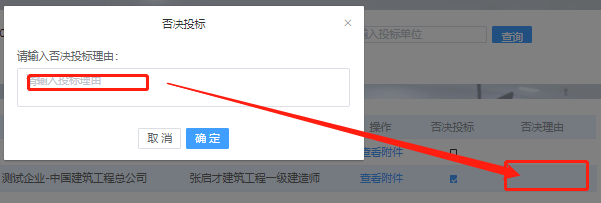 第三步：随机配号点击右上角的【生成随机号】，给进入配号的企业随机生成一个随机号，并按照号码重新排序，否决的投标人不会进入这个页面。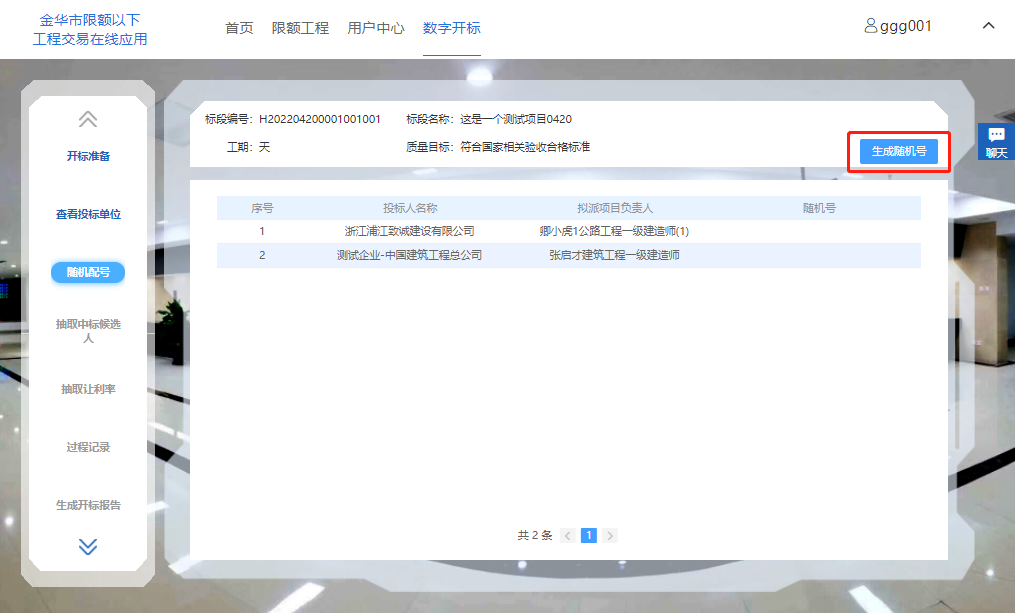 第四步：抽取中标候选人默认【随机抽取】按钮时激活的，点击后，随机号开始跳动，此时【结束抽取】激活，代理在任意时间点，可点击【结束抽取】，出现抽中的号码，同时显示该号码对应的投标人。  对该企业进行资格审查，资审通过则可以进入下一步，则该投标人为中标候选人，资审不通过，则【随机抽取】按钮激活可再次抽取，直至抽到一个资审通过的为止。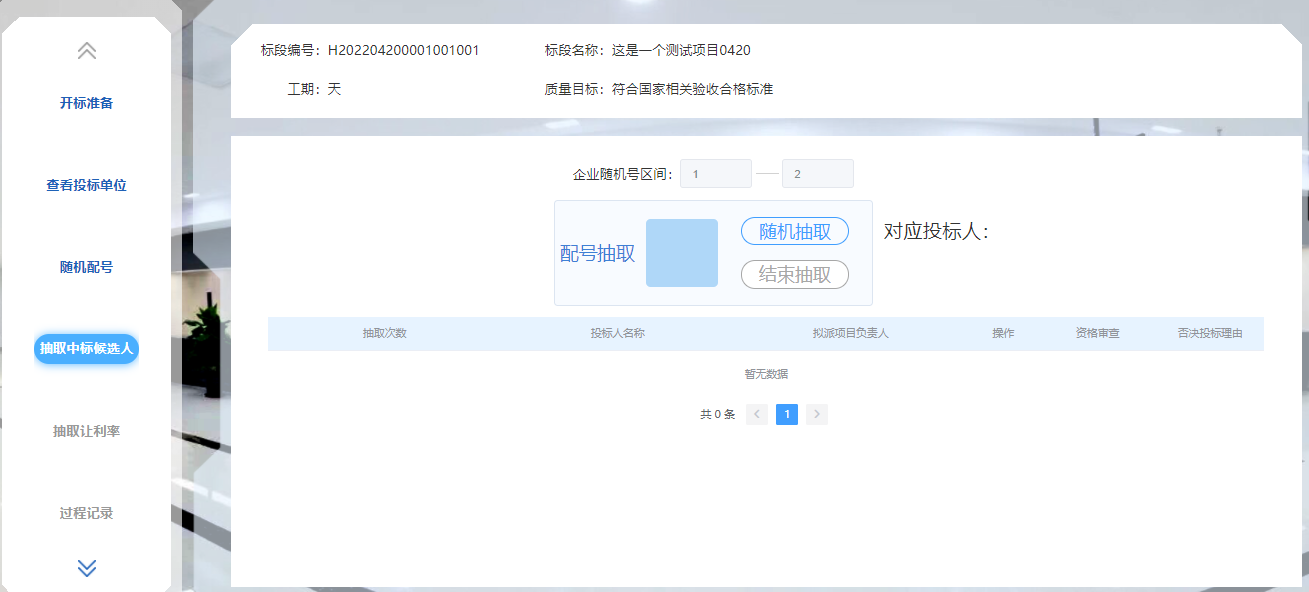 第五步：抽取让利率按照整数位、十分位、百分位依次抽取，按钮依次激活，均只可点击一次，点击【随机抽取】，激活【结束抽取】，代理在任意时间结束抽取，百分位抽取完后，中标让利率自动显示最终结果。此时可进入下一步。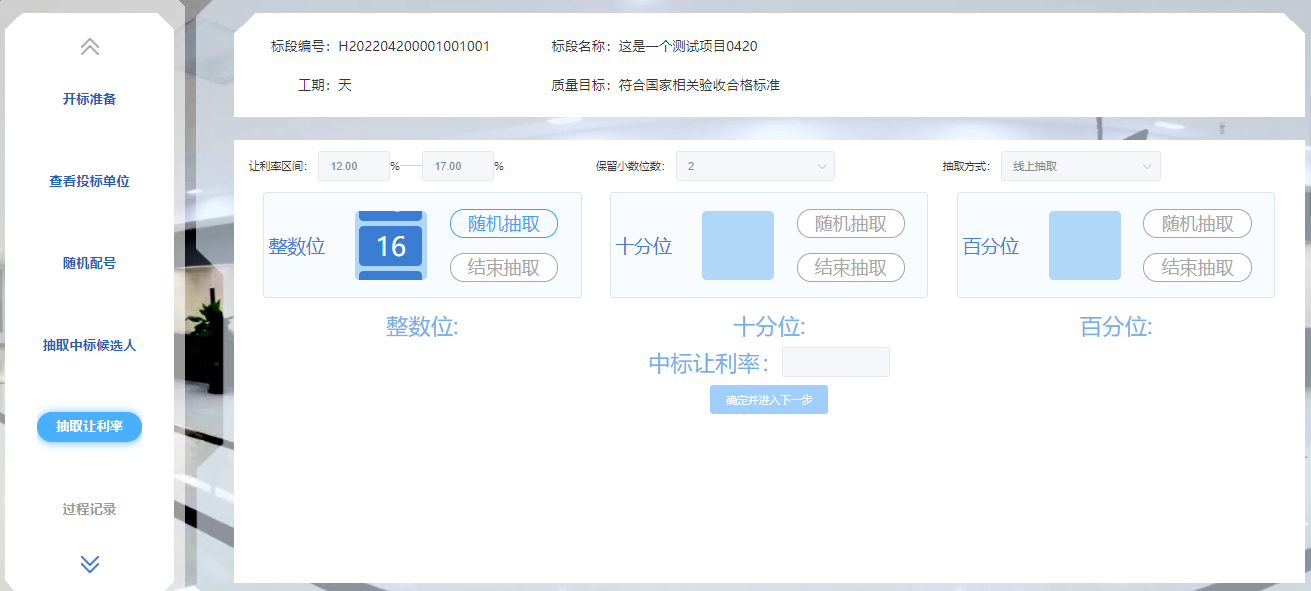 第六步：过程记录【开标过程的其他事项记录】，记录人可对开标过程中出现的其他需要记录的事项进行记录并存档；招标人代表、记录人、监标人均需要填入；若没有可填写的内容，可填写无。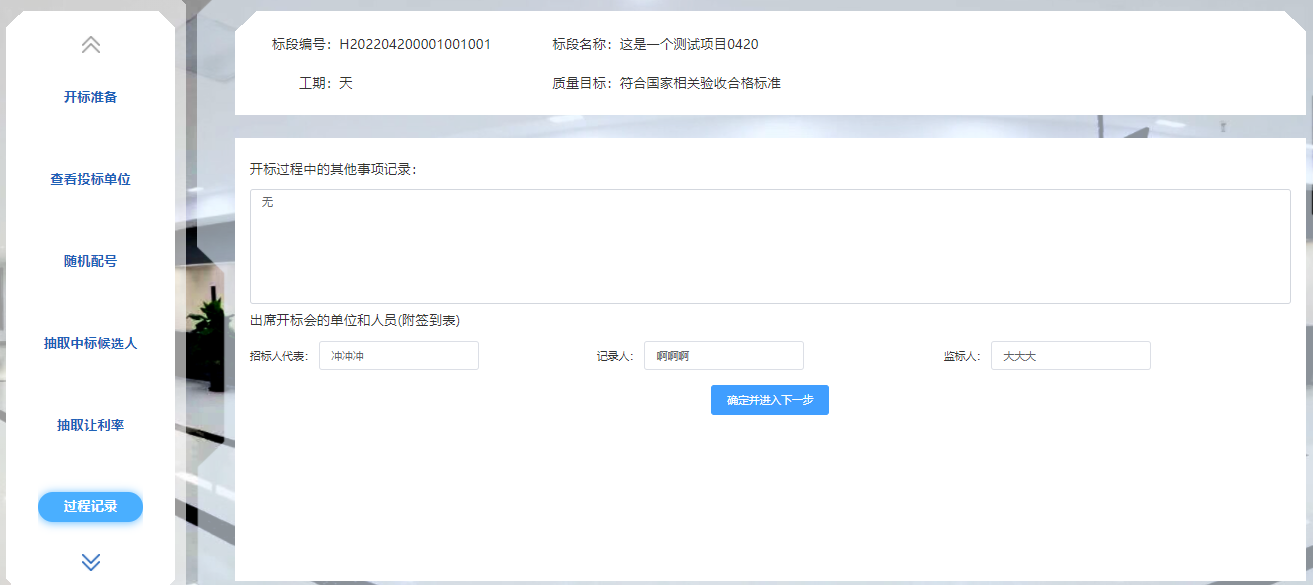 第七步：生成开标报告    代理可将生成的开标记录表下载，格式为excle，中标候选人公示，需要将该表格作为附件公示。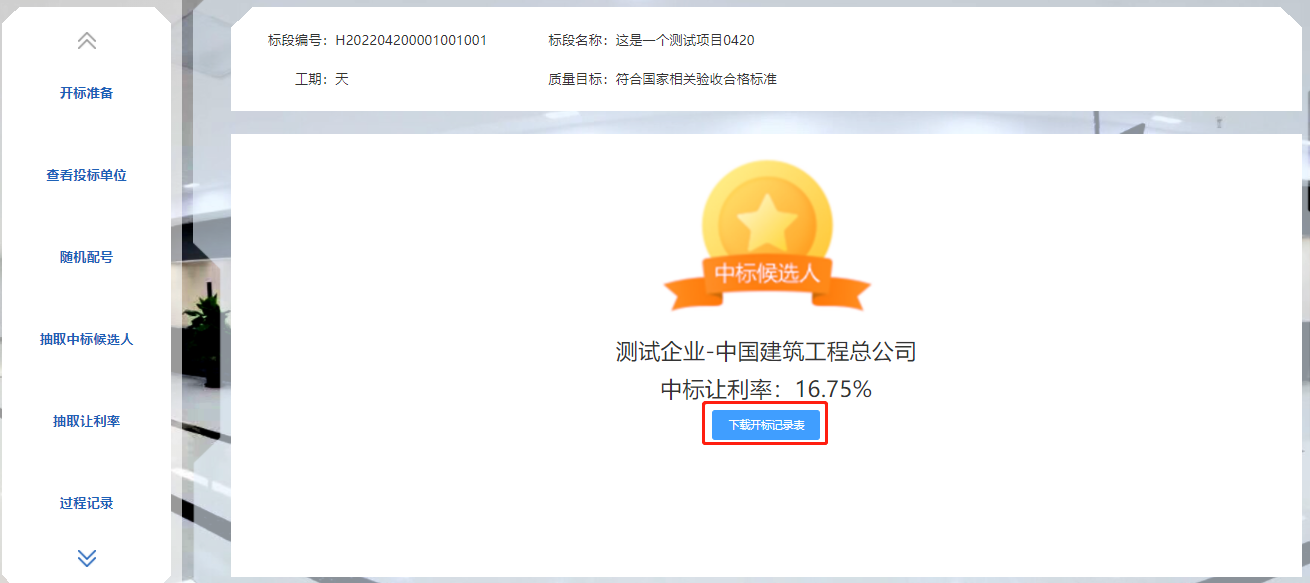 8.2区间让利法第一步：进入开标大厅，准备开标    登录代理账号，在数字开标下-今日开标，找到今日要开标的项目，点击【进入开标室】，若开标时间未到，会显示倒计时；开标时间到了，第二个按钮【查看投标单位】会激活。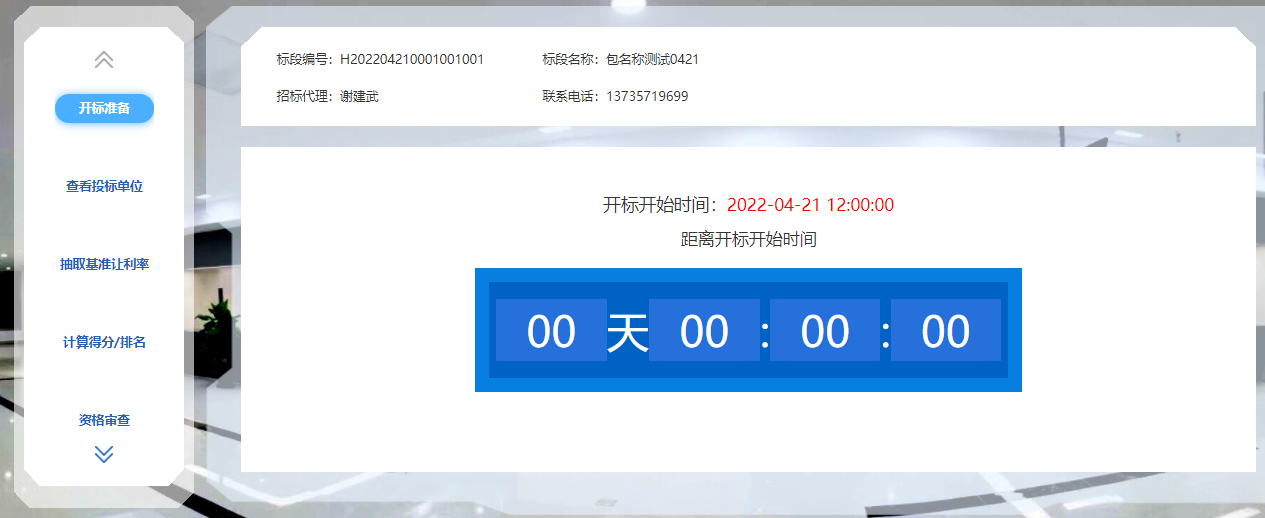 第二步：查看投标单位该页面展示所有的投标单位，【查看附件】可查看投标人上传的投标文件，pdf格式的可直接预览，压缩包格式rar、zip的可下载；代理初审后，对要否决投标的，勾选→输入理由→确定，在没有点击【确定并进入下一步】，否决可以取消。初审内容：项目负责人是否满足要求，投标人未被“信用浙江”列入失信被执行人.....，也可步不初审，直接进入下一步，具体执行以当地交易中心意见为准。点击【确定并进入下一步】，跳转到下一步，这一步的数据将被锁定无法更改。第三步：抽取基准让利率按照整数位、十分位、百分位依次抽取，按钮依次激活，均只可点击一次，点击【随机抽取】，激活【结束抽取】，代理在任意时间结束抽取，百分位抽取完后，中标让利率自动显示最终结果。此时可进入下一步。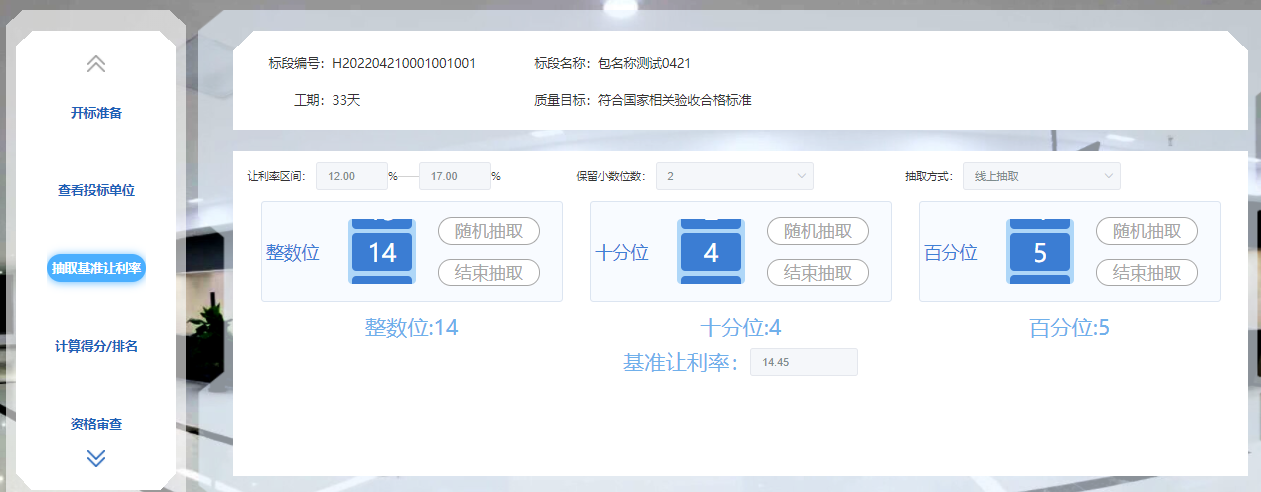 第四步：计算得分/排名系统按照计算规则，自动计算各个企业的分数，当按照让利率计算的得分相同时，让利率高的排名靠前，若排名再相同时，需要使用随机排号，对相同排名的企业进行自动排号。比如三四名并列第三名，则会对这两个企业进行第三第四名称的随机排名。只有所有企业排名都唯一时，没有并列，则可以进入下一步。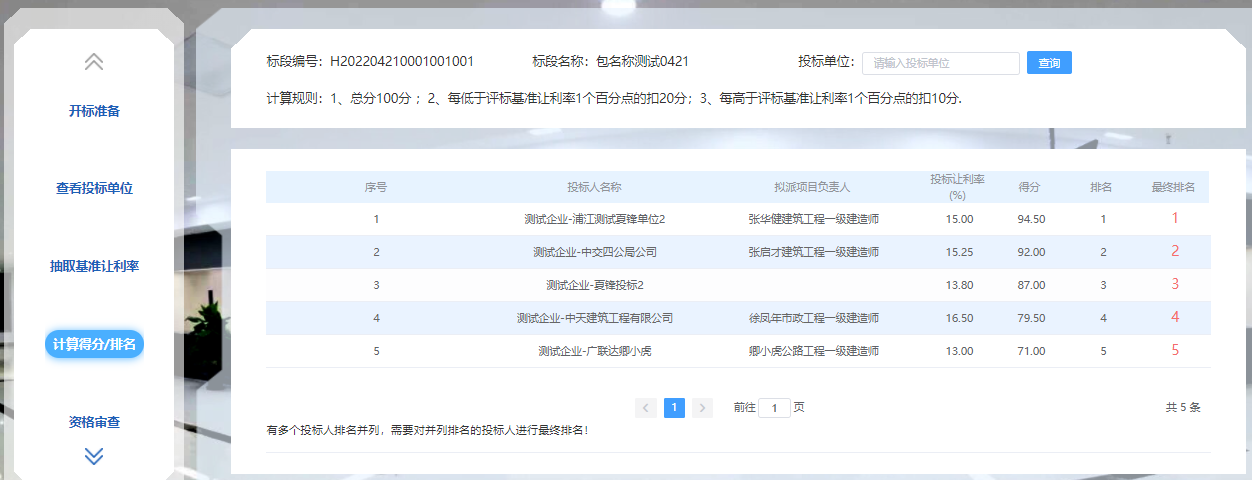 第五步：资格审查按排名依次对企业进行资格审查，直至到资审通过，则确定中标候选人。系统只允许从第一名开始进行资审，第一名通过，则该企业为中标候选人，第一名不通过，则切换为不通过，会弹出输入理由框，输入不通过的理由后，点击【确定】，该企业正式被否决，第二名被激活，允许被审查，依次往下走，直至找到一个资审合格为止。若是资审都不通过，则该项目流标，代理可宣布开标结束。后面流程均可不操作。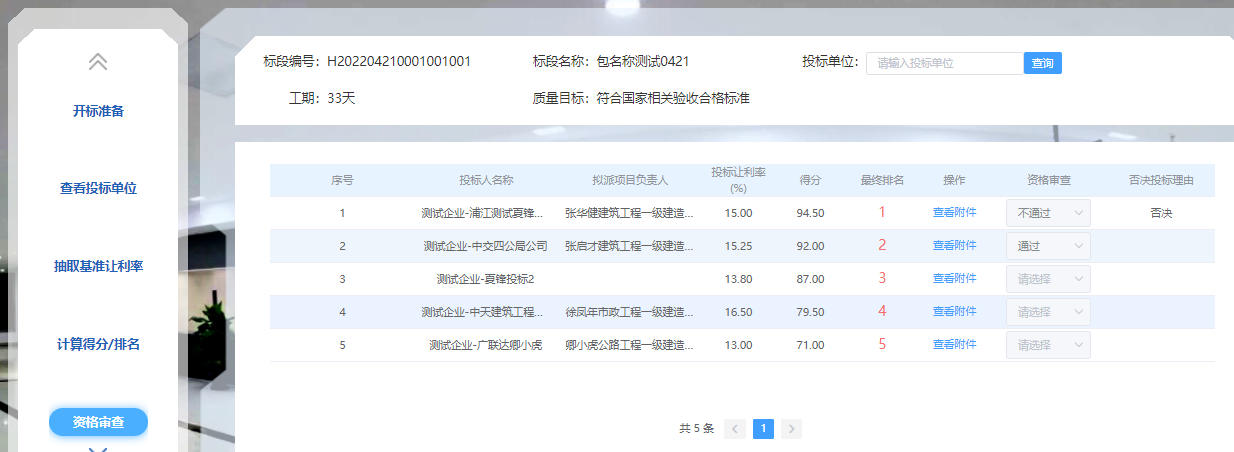 第六步：过程记录【开标过程的其他事项记录】，记录人可对开标过程中出现的其他需要记录的事项进行记录并存档；招标人代表、记录人、监标人均需要填入；若没有可填写的内容，可填写无。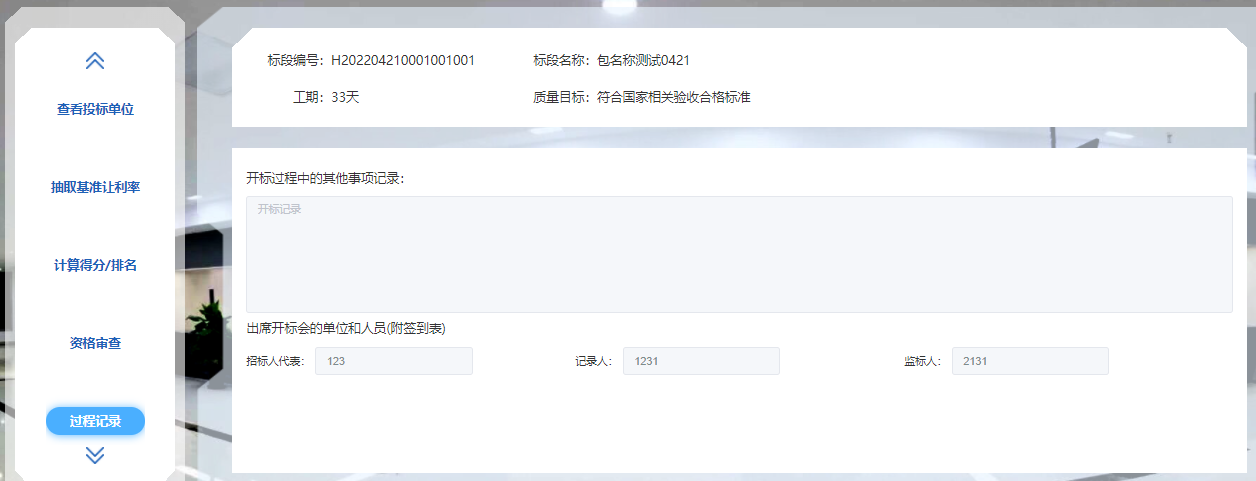 第七步：生成开标报告代理可将生成的开标记录表下载，格式为excle，中标候选人公示，需要将该表格作为附件公示。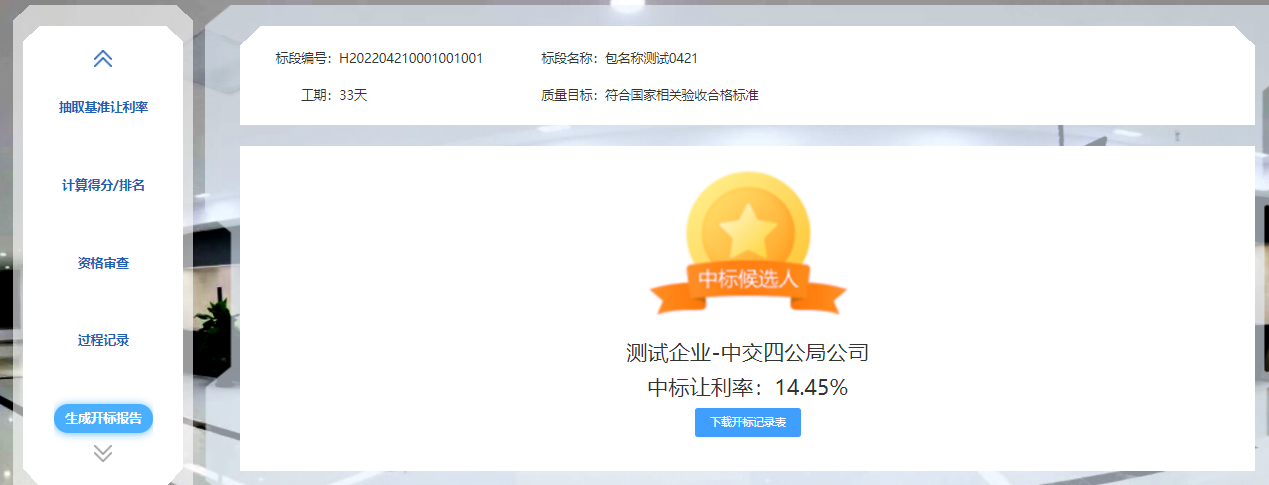 8.3 聊天互动开标大厅左上角有聊天功能，点击后会展开聊天界面，代理界面，默认只显示群聊，当代理开启群聊后，投标人才会在群里发消息；代理可在群里开启提疑时间，投标人点击群里的【提出质疑】，可发质疑消息；代理需要询标时，需要在搜索框搜索对应的企业，搜索出的企业会显示在对话窗口，代理可以单独给投标人发消息，投标人聊天界面会出现与代理的聊天窗口，代理提出的询标疑问，投标人需要在10分钟内回答，否则按招标文件中约定的规则处理。投标人不在线不可进行互动聊天，鼠标悬浮在投标人名称上时，会出现【禁言】图标，可控制该投标人群禁言：该企业不能再群里聊天，禁止私聊：禁止该投标人给代理发消息。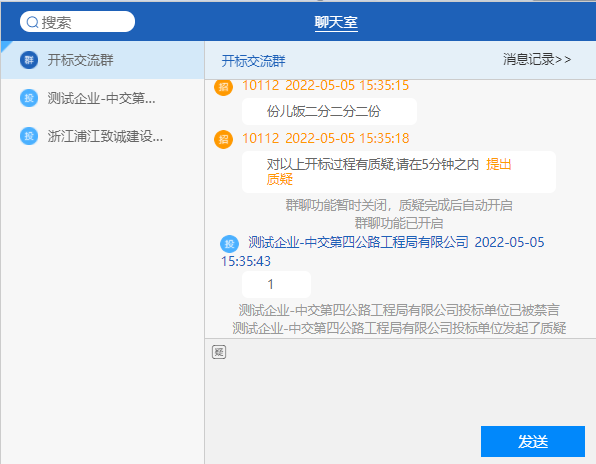 中标候选人公示开标时间过后，项目就可以发布中标候选人公示了。 【我的公告】→发布公告，选择需要发布中标候选人公示的项目，公告类型选择中标候选人公示，即可进入中标候选人公示界面。公告标题：项目名称+中标候选人公示，如浦江三中文化长廊改造工程中标候选人公示。  公告时间：可选择【现在】，该时间不影响发布时间，后期版本会去掉这个字段，本系统的所有公告公示，在审核完成后，自动发布到门户网站和推送到投标人界面。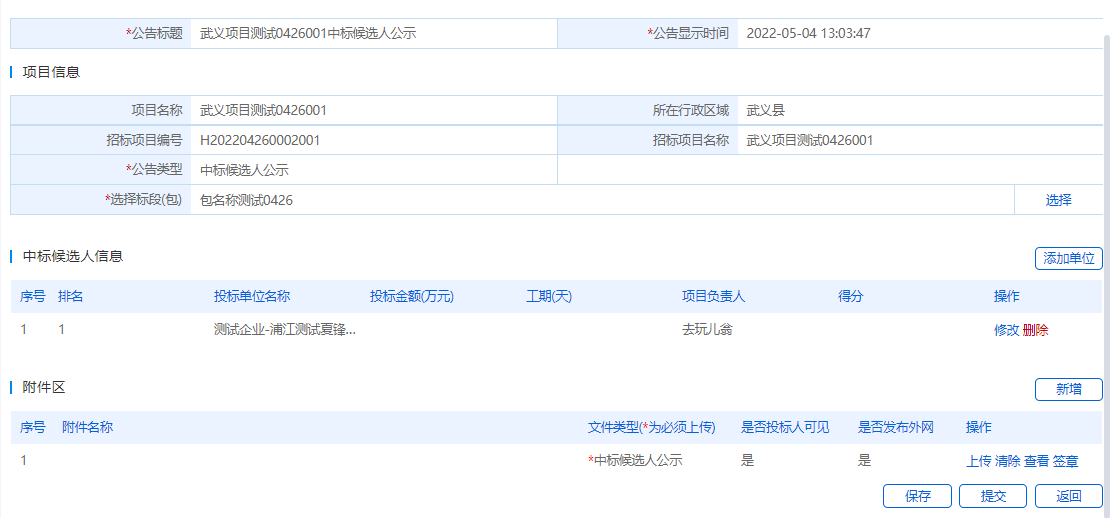     附件区，中标候选人公示，按照金华市的范围格式编辑好公示文档，上传pdf，进行线上签章；在开标大厅下载的开标记录表，完善后上传至附件区，都选择对外发布，投标人可见。中标结果公告中标候选人公示审核完成后，项目就可以发布中标结果公告了。 【我的公告】→发布公告，选择需要发布中标结果公告的项目，公告类型选择中标结果公告，即可进入中标结果公告界面。公告标题：项目名称+中标结果公告，如浦江三中文化长廊改造工程中标结果公告。  公告时间：可选择【现在】，该时间不影响发布时间，后期版本会去掉这个字段，本系统的所有公告公示，在审核完成后，自动发布到门户网站和推送到投标人界面。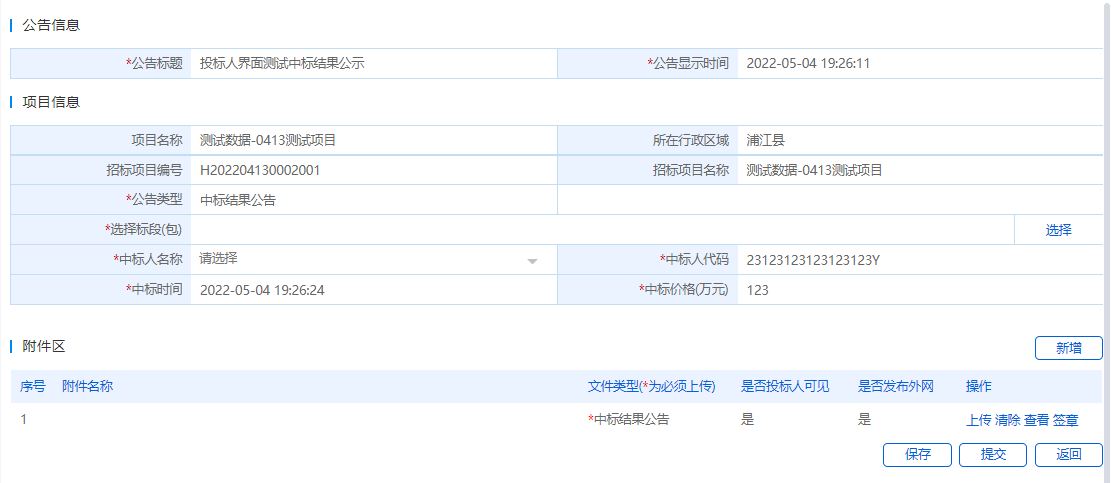 中标价格：根据中标让利率，按规则计算出中标价格，单位万元。附件区：中标结果公告，采用金华市给的模板编辑完成后，上传pdf格式文件，进行线上签章；选择对外发布，投标人可见。中标通知书：按金华市的模板，结合当地交易中心要求(当地交易中心对盖章单位有不同要求，比如有的地区需要招标人盖章，有的不需要)，编辑好后上传线上签章，也可以线下该完章上传。选择不对外发布，投标人可见。合同订立合同签订后，进行合同签订备案，需要将签订的合同扫描上传至系统。在合同订立→新增合同，选择已经发布中标结果公告的项目，即可进入合同订立界面。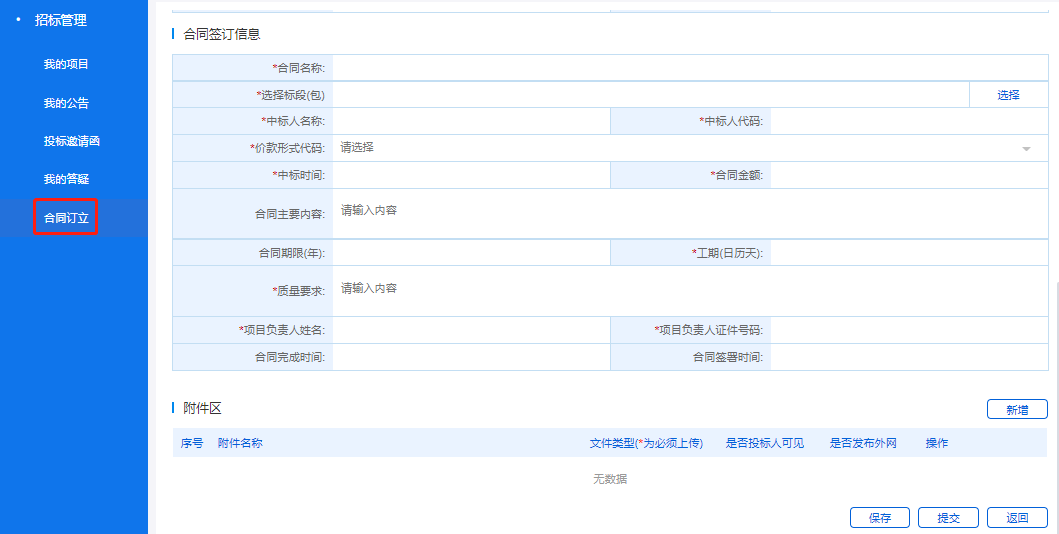 异常公告项目在开标时间后，不论是在开标、发布中标候选人公示、中标结果公示、或合同订立，由于某些原因，需要取消招标的，可随时发布异常公告。【我的公告】→发布公告，选择需要发布异常公告的项目，公告类型选择异常公告，即可进入异常公告界面。注册、招标及开标等过程中遇到问题，及时联系工作人员！陈勃宇  15715849802卿小虎  15202908772